 新 书 推 荐中文书名：《这样的经济？：货币和市场真实运作方式》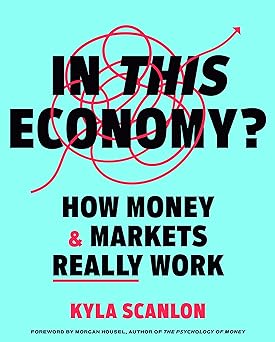 英文书名：In This Economy?: How Money and Markets Really Work作    者：Kyla Scanlon 出 版 社：Crown代理公司：ANA/Lauren出版时间：2024年4月代理地区：中国大陆、台湾页    数：288页审读资料：电子稿类    型：经管内容简介：目标读者：TikTok 上，喜欢凯拉·斯坎伦 (Kyla Scanlon)喜剧性经济类视频的230万观众，以及其它平台上总计45万多名粉丝 喜欢阅读针对天体物理学之类专业精深话题所撰写的大众型指南的人对《好的经济学》（Good Economics for Hard Times）、《赤字迷思》（The Deficit Myth）马斯·皮凯蒂（The Deficit Myth）作品等左倾性经济学感兴趣的新一代读者互联网上最受欢迎的金融教育家之一提供的关于疯狂数学和经济学术语的图解指南。想知道有关经济如何运作的知识？很简单。是的，即使经济学课让你感到无聊透顶，复杂甚至有时具有误导性的金融评论让人苦不堪言。当前这个易让人迷失的时代，经济知识储备仍然很重要，很多人于是向一位名叫凯拉·斯坎伦 (Kyla Scanlon) 的年轻经济分析师寻求帮助。斯坎伦正在撰写一份关于经济学关核心概念和内容的大众指南，还会对常见的谬误和误解进行解释。作者在书中将自己的颇具创造性的类比和巧妙的插图、流畅清晰的语言相融合，甚至引用诗歌、文学和哲学，试图回答以下等等问题：什么是美联储信用、美联储弹性和美联储言论？国债真的是威胁吗？什么是“温和”衰退？劳动力市场到底发生了什么？如何为工人改善现状？在经济专家习惯性夸大其词，将事情复杂化的时候，这本书表明了解市场及其背后的的运作系统并不那么难。不管是在担心抵押贷款利率、工作安全、银行账户余额或更广泛的经济健康状况，这本简明诙谐的指南将帮助你做出更明智的财务决定。国家媒体报道：《纽约时报》、《彭博社》、《华盛顿邮报》、NPR’Planet Money、Marketplace、《纽约杂志》和Fast Company都曾报道过凯拉 (Kyla) 。2022年，凯拉创造了“Vibecession”一词，描述如何对经济衰退的预期可能会成为自我实现的预言，之后这个词迅速走红。《纽约时报》请她就这个主题写了一篇专栏文章。 （https://tinyurl.com/mr23a5xx）彭博社观点撰稿人：凯拉创立金融教育初创公司Bread后，现在为彭博社制作每周或每两周一次的视频，她最新经济新闻的有趣解读浏览量常常超过10万。 （https://tinyurl.com/3vk5wyu3）来自Fast Company等机构的高度赞扬，称她为“TikTok上最受欢迎的经济教育者”：FC在 2023年夏季的一期杂志以凯拉 (Kyla)为封面，并在一篇后续报道中，称赞她“对市场趋势和经济的快速综合能力，有着央行行长似的权威和Z世代的荒诞幽默” ，NPR的Kai Ryssdal形容凯拉“平易近人、机智且博学”。活跃且不断发展的TikTok 平台：在TikTok 上走红后，她已166k粉丝，且还在增长中；她在Twitter上有167,000名粉丝，Substack上有48,000 名，Instagram 上有55,000名，YouTube 上有29k。诙谐、富有启发性的插图：这本书将包含50-60 张凯拉 (Kyla) 原创的黑白插图，类似Randall Munroe和Tim Urban的风格。作者简介：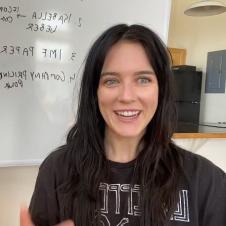 凯拉·斯坎伦（Kyla Scanlon），作家和视频创作者，专注于以人为本的经济分析，致力于揭开经济学复杂的神秘面纱并提供头条新闻背后的背景。她也是金融教育公司Bread的创始人。此前，她是Capital Group的助理，负责宏观经济分析和投资策略建模。媒体评价：“凯拉独特的风格平易近人、诙谐且内容丰富，帮助读者解读从劳动力到住房再到杰伊·鲍威尔的想法等一切内容。”—Kai Ryssdal，NPR Marketplace
“很少有人能比凯拉更善于解释经济实际上是如何运作的。” ——摩根·豪塞尔（Morgan Housel），《金钱心理学》（The Psychology of Money）作者感谢您的阅读！请将反馈信息发至：版权负责人Email：Rights@nurnberg.com.cn安德鲁·纳伯格联合国际有限公司北京代表处北京市海淀区中关村大街甲59号中国人民大学文化大厦1705室, 邮编：100872电话：010-82504106, 传真：010-82504200公司网址：http://www.nurnberg.com.cn书目下载：http://www.nurnberg.com.cn/booklist_zh/list.aspx书讯浏览：http://www.nurnberg.com.cn/book/book.aspx视频推荐：http://www.nurnberg.com.cn/video/video.aspx豆瓣小站：http://site.douban.com/110577/新浪微博：安德鲁纳伯格公司的微博_微博 (weibo.com)微信订阅号：ANABJ2002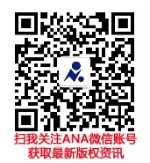 